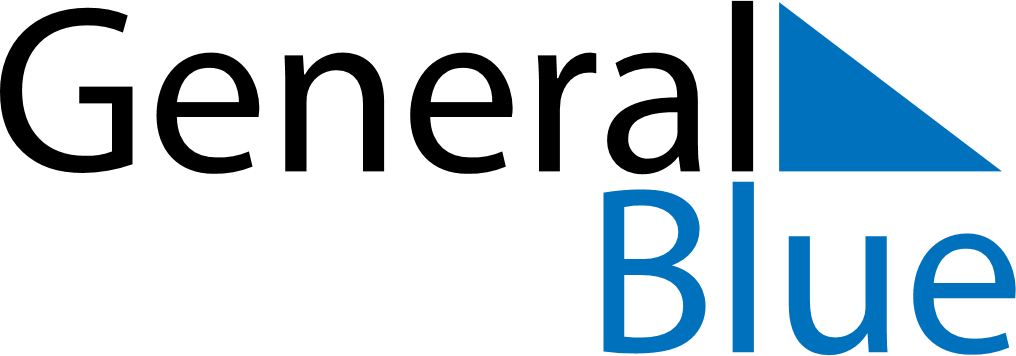 September 2023September 2023September 2023September 2023ChileChileChileMondayTuesdayWednesdayThursdayFridaySaturdaySaturdaySunday122345678991011121314151616171819202122232324National holidayArmy Day25262728293030